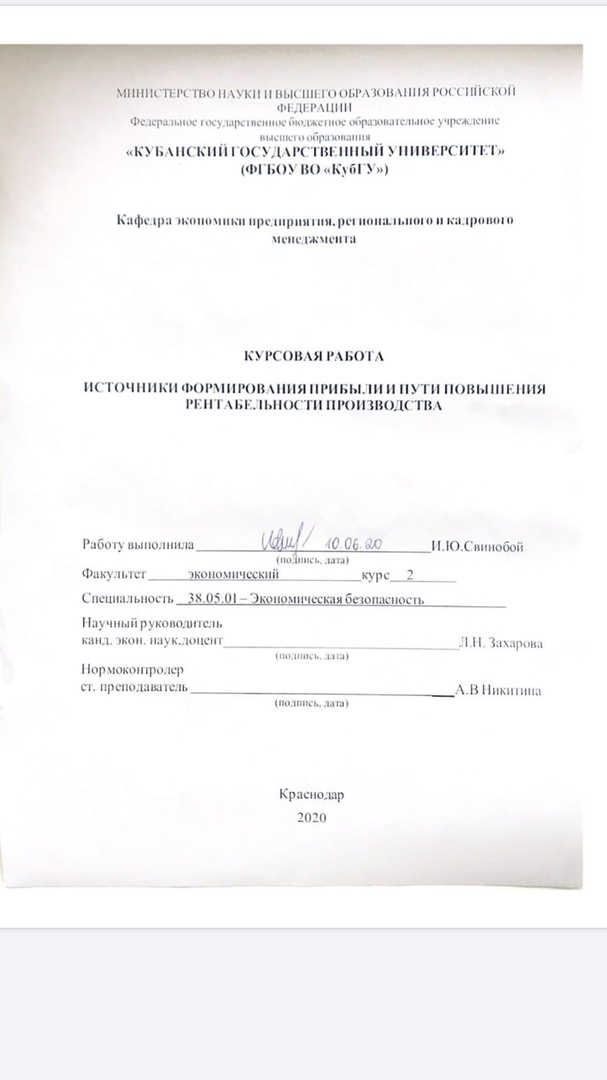 СОДЕРЖАНИЕВВЕДЕНИЕ	3Теоретико-методические аспекты исследования прибыли и рентабельности производства	5Сравнительный обзор отечественных и зарубежных теорий, описывающих прибыль и рентабельность производства	5Методы анализа и оценки прибыли и рентабельности производства...9Анализ и расчет источников образования прибыли и путей повышения рентабельности АО «Роспечать»	12Общая характеристика объекта исследования и анализ финансово-экономических показателей его деятельности	12Анализ и оценка источников образования  прибыли и основных факторов, влияющих на нее в АО «Роспечать»	17Анализ и оценка рентабельности предприятия	21Пути повышения рентабельности  АО «Роспечать»	24ЗАКЛЮЧЕНИЕ	27СПИСОК ИСПОЛЬЗОВАННЫХ ИСТОЧНИКОВ	29ВВЕДЕНИЕВ условиях рыночной экономики предприятие заинтересовано в достижении высоких финансовых результатов. Прибыль является конечным положительным результатом деятельности предприятия. Анализ  рентабельности производства указывает внутренним пользователям экономической информации пути дальнейшего развития предприятия, выявляет особенности его функционирования, отражая сильные и слабые стороны. Показатели прибыли и рентабельности не характеризуют в полной мере финансовую деятельность предприятия, но относятся к важнейшим показателям, характеризующих эффективность производственно-хозяйственной деятельности предприятия. Актуальность данной работы состоит в том, что главной задачей работы любого предприятия является получение положительных финансовых результатов. В современных условиях без качественного анализа рентабельности деятельности предприятия и выявления факторов, которые влияют на эту величину, невозможно повысить уровень получаемых доходов.Объектом данной работы является АО «Роспечать».Предметом исследования работы являются экономические отношения, складывающиеся по поводу источников образования прибыли и путей повышения рентабельности.Целью курсовой работы является анализ источников образования прибыли и пути повышения рентабельности производства , оценка влияния факторов на прибыль и рентабельность.Для достижения поставленной цели определены следующие задачи:- изучить теоретико-методические аспекты исследования прибыльности производства;- провести сравнительный анализ подходов к трактовке понятия «прибыль» у зарубежных и отечественных авторов;- изучить методику расчета рентабельности предприятия;- проанализировать основные факторы, влияющие на прибыль;- проанализировать финансово-экономическое состояние прибыли АО «Роспечать»;- разработать рекомендации по повышению рентабельности предприятия  АО «Роспечать»;- исследовать проблемы и особенности повышения рентабельности затрат на предприятии.Методические подходы, методика исследования.Методической основой исследования послужили: общие и специально-научные методы познания, библиографический анализ литературы, синтез, классификация, аналитический метод и другие.Информационной базой исследования являются труды отечественных и зарубежных ученых, статьи, Устав и отчетность предприятия, интернет-ресурсы.1. Теоретико-методические аспекты исследования прибыли и рентабельности производства1.1 Сравнительный обзор отечественных и зарубежных теорий, описывающих прибыль и рентабельность производстваПрибыль - один из важнейших показателей, используемых для оценки деятельности предприятия.[5]Рост прибыли создает финансовую базу для самофинансирования, расширенного воспроизводства, решения проблем социально-экономического развития организации. По мере развития экономической теории понятие прибыль изменялось. Исторически сложились две трактовки прибыли: прибыль как доход собственника специфического фактора - предпринимательского таланта - и прибыль как некая остаточная величина, остающаяся после вменения каждому фактору своего дохода. Назовем их объективными и субъективными теориями.Объективные теории объясняют происхождение прибыли  внешними причинами, которые связанны с нарушениями конкурентного равновесия. Субъективные теории предполагают наличие четвертого фактора производства,  так называемого "предпринимательского таланта" и соответственно наличия дохода у владельца этого фактора - предпринимательской прибыли.Разные  авторы вносили свои изменения в  трактовку  определения прибыли.Адам Смит и Давид Рикардо, являясь представителями классической политической экономии, определяют прибыль, как часть неоплаченного труда рабочего. Адам Смит предполагал, что из стоимости продукта вычитается некая часть, заработная плата, которая выплачивается рабочим за их труд, а остальное присваивается капиталистом. Давид Рикардо был последователем Смита и также считал прибыль избытком стоимости над заработной платой. Можно сделать вывод о том,  что представители классической политической экономии видели источник прибыли в уменьшении доли заработной платы в стоимости продукции.Иной  взгляд на формирование прибыли имели представители теории производительности капитала Жан-Батист Сей  и Джон Бейтс Кларк. Согласно теории Ж. Б. Сея о трех факторах производства, стоимость складывается из заработной платы, прибыли и ренты. Жан-Батист Сей  разделил прибыль на предпринимательский доход и процент. Под предпринимательским доходом он понимает вознаграждение за талант предпринимателя, а под процентом - доход на капитал. Таким образом, данные ученые видят источники прибыли в работе управляющего и в эффективности вложенного капитала.Другой подход к определению прибыли имели представители теории «воздержания»: в трактовке Н. У. Сениора и Дж. С. Милля процент на капитал – это вознаграждение за воздержание предпринимателя от расходования собственного капитала на текущее потребление – и предпринимательский доход, принимающий форму платы за управление предприятием и несение определенного делового риска.Далее рассмотрим марксисткую теорию. Представителем данной теории является Карл Маркс. В своем труде, под названием «Капитал», он показал, что основу прибыли составляет прибавочная стоимость, которую капиталист присваивает в форме результата работы.Й. А. Шумпетер в 1912 г. разработал теорию прибыли как результата осуществления нововведений. Он считал, что различные новаторства, улучшения, ускоряют процесс производства и это влияет на увеличение прибыли предпринимателя.Помимо зарубежных авторов, свои трактовки понятия прибыли давали  отечественные авторы. Доктор экономических наук Валигурский Дмитрий Иванович определяет прибыль как вознаграждение за использование такого фактора производства как предпринимательства. Данную трактовку можно сравнить с теорией производительности капитала Жана-Батиста Сея и Джона Бейтса Кларка. Трактовки во многом схожи, так как авторы определяют ее, как заработную плату за труд предпринимателя.Рассмотрим определение прибыли Тютюкиной  Е. Б.: прибыль – это излишек стоимости над издержками, который характеризует чистый эффект деятельности организации за конкретный период. Косолапова М. В. и Свободин В. А. определяют прибыль как основную форму чистого дохода, источник расширенного воспроизводства .[16]Прибыль – это часть чистого дохода, который непосредственно получают субъекты хозяйствования после реализации продукции – так трактует данный показатель Г. В. Савицкая.[13]Михаил Исаакович Кутер считает, что прибыль – основной источник удовлетворения интересов государства и владельцев экономических субъектов.Исходя из вышеперечисленного можно сделать вывод, что подходы к определению прибыли различны. Разные экономические школы дают свое определение данного показателя, но можно выявить общее: прибыль является результирующим показателем деятельности организации. Трактовка российских и зарубежных авторов во многом схожа. На это влияет то, что современные российские ученые опираются на известные экономические теории.Целью каждого предприятия является увеличение прибыли при минимальных затратах.  В отличие от прибыли, которая показывает абсолютный эффект деятельности, существует относительный показатель эффективности работы предприятия.[18] Данный показатель дает сведения о том, сколько прибыли приходится на реализованную продукцию и услуги в отчетном периоде или сколько чистой прибыли получает предприятие с каждого рубля, затраченного на производство.Отечественные авторы выделяют больше показателей, чем в зарубежной. Различают такие виды рентабельности, как:- рентабельность производства - отношение общей(валовой) прибыли за год или иной период к сумме среднегодовой стоимости основных производственных фондов и среднегодового остатка нормируемых оборотных средств;- рентабельность капитальных вложений - отношение годового прироста прибыли в результате реализации капитальных вложений к капитальным вложениям;- рентабельность активов - отношение прибыли к средней величине активов предприятия за определенный период;- рентабельность текущих активов - отношение прибыли к средней величине текущих активов предприятия;- рентабельность собственного капитала - отношение чистой прибыли к собственному капиталу;- рентабельность инвестированного капитала - отношение прибыли к среднему инвестированному капиталу;- рентабельность продукции - отношение прибыли от реализации продукции к полной себестоимости реализованной продукции;- рентабельность изделия - отношение прибыли на единицу изделия к себестоимости изделия;- рентабельность основных фондов - отношение прибыли к стоимости основных фондов;- рентабельность продаж - отношение прибыли к выручке.Таким образом, мы можем сделать вывод, что показатели прибыли и рентабельности в современных условиях не отличаются в различных странах и составляют единую систему показателей эффективности деятельности предприятия. И это разумно с той точки зрения, что на сегодняшний день зарубежные компании тесно взаимодействуют между собой, и чтобы оценить финансовую эффективность, нужно иметь одинаковое представление о сущности показателей.1.2 Методы анализа и оценки прибыли и рентабельности производстваПрибыль и рентабельность предприятия являются основными показателями эффективности работы предприятия. Для того, чтобы грамотно анализировать информацию о деятельности организации, необходимо знать методы расчета данных  показателей.[17]Как расчетная величина прибыль является разницей между отпускной ценой товара(работы, услуги) и его полной себестоимостью, а так же расходами, определенной законодательством Российской Федерации. В случае, когда расходы превышают доходы, финансовым результатом деятельности организации будет являться убыток.Выделяют следующие  методы анализа прибыли:- горизонтальный;- вертикальный;- структурный;- факторный;- динамический;- индексный;- сравнительный.Основными методами являются горизонтальный, вертикальный, сравнительный и факторный. В основе вертикального анализа лежит представление отчётности в виде относительных величин, характеризующих структуру обобщающих итоговых показателей. Горизонтальный анализ выявляет  изменения отдельных статей, групп, которые входят  в состав финансовой отчётности. Сравнительный анализ представляет собой сравнение отдельных показателей подразделений, цехов, рабочих групп. Сравнение обеспечивает возможности выявления факторов, оказывающих влияние на результаты финансово-хозяйственной деятельности. [12]Факторный анализ – это методика комплексного изучения и воздействия факторов на величину результативного признака (прибыли). Анализ источников формирования прибыли предполагает исследование состава, структуры и динамики прибыли в разрезе составляющих её элементов. Наиболее значимым показателем эффективности производства является прибыль от основного вида деятельности, основные источники формирования которой представлены выручкой, себестоимостью, величиной коммерческих и управленческих расходов. Широкое распространение при проведении анализа источников формирования прибыли и рентабельности предприятия получили следующие процедуры: сравнение показателей отчетного года с показателями прошлого года; сравнение показателей за определённый период с использованием трендового анализа; проведение динамического факторного анализа с использованием методов цепных подстановок и абсолютных разниц.Основными финансово-экономическими показателями деятельности предприятия являются ликвидность, прибыльность, оборачиваемость, рентабельность, устойчивость и другие. Для проведения анализа необходимо определить формулы для расчета основных показателей.[14]Текущая ликвидность = Текущие активы / Текущие обязательства Коэффициент быстрой(срочной) ликвидности = Денежные средства + Краткосрочные финансовые вложения + Дебиторская задолженность/ Текущие обязательстваКоэффициент абсолютной ликвидности = Денежные средства + Краткосрочные финансовые вложения/ Текущие обязательстваФинансовая устойчивость характеризуется отношением собственного капитала и долгосрочных обязательств к валюте баланса. Коэффициент финансовой устойчивости = Собственный капитал + Долгосрочные обязательства/Актив балансаКоэффициент чистой прибыльности = Чистая прибыль/ВыручкаОборачиваемость активов = Выручка от реализации продукции/Среднегодовая стоимость активовОборачиваемость собственного капитала = Чистый объем реализации/Среднегодовая стоимость собственного капиталаРентабельность продаж = Чистая прибыль/Чистый объем продаж*100%Рентабельность собственного капитала = Чистая прибыль/Совокупный собственный капитал*100%Рентабельность текущих активов = Чистая прибыль/Оборотные средства*100%Рентабельность внеоборотных активов = Чистая прибыль/Основные средства*100%Рентабельность активов = Чистая прибыль/Суммарные активы*100%Таким образом, мы определили методику анализа и оценки прибыли и рентабельности предприятия, выделили несколько методов, характеризующих динамику их изменения, выписали основные формулы, по которым проведем анализ деятельности предприятия.2. Анализ и расчет источников образования прибыли и путей повышения рентабельности АО «Роспечать»2.1Общая характеристика объекта исследования и анализ финансово-экономических показателей его деятельности.Агентство «Роспечать» является единственным предприятием на российском рынке распространения печати, которое предлагает уникальный по широте возможностей и по масштабу территориального охвата комплекс услуг для издателей. Полное фирменное наименование Общества: Акционерное Общество Агенство «Распространение, обработка, сбор печати».[24]Акционерное общество Агентство «Распространение, обработка, сбор печати» - одна из крупнейших российских компаний, специализирующаяся на распространении периодических изданий. Общество приобретает права юридического лица с момента его государственной регистрации. Дата государственной регистрации- 19.02.1993.Место нахождения акционерного общества: 125993, г. Москва, ГСП-3, пр. Маршала Жукова, д. 4.Основным видом деятельности является торговля оптовая книгами, газетами и журналами, писчебумажными и канцелярскими товарами.Федеральное агентство по печати и массовым коммуникациям (далее - Роспечать) осуществляет свою деятельность в соответствии с Положением о Федеральном агентстве по печати и массовым коммуникациям, утвержденным постановлением Правительства Российской Федерации от 17 июня 2004 г. № 292. Цель деятельности АО «Роспечать»: расширение рынка товаров и услуг, а также извлечение прибыли.Предметом деятельности является:- распространение, экспедирование, транспортировка и доставка периодической печати и книжной продукции, а также торговля, коммерческая и издательская деятельность;- посредническая деятельность;- строительные, ремонтно-строительные, проектно-изыскательские, реставрационные, отделочные работы;- проведение проектно-конструкторских, дизайнерских и оформительских работ;- разработка и реализация программных средств для обработки информации;- создание, ведение, поставка и обновление банков данных на машинных носителях;- ремонт и наладка оборудования и аппаратуры, в том числе бытовой;- предоставление услуг связи;- другое.Задачи:
- оказание финансовой поддержки в производстве социально значимых программ и проектов, Интернет-проектов в сфере электронных и печатных средств массовой информации;- организация конкурсов, конгрессов, конференций, семинаров, выставок и других мероприятий, участие в международных выставках- ярмарках;- осуществление функций государственного заказчика федеральных целевых программ;- осуществление финансового обеспечения деятельности подведомственных организаций за счет средств федерального бюджета;Имущество образуется за счет:- выручки от размещения акций Общества, иных ценных бумаг Общества, включая ценные бумаги, конвертируемые в акции Общества;- доходов от реализации продукции, работ, услуг;- кредитов банков;- безвозмездных или благотворительных взносов, пожертвований российских и иностранных организаций, предприятий, граждан;- вкладов в имущество акционеров Общества;- иных, не запрещенных законом, поступлений.Высшим органом управления Обществом является общее собрание акционеров, которое проходит один раз в год.Уставный капитал Общества определяет минимальный размер имущества, гарантирующий интересы его кредиторов, и составляет 48 555 628,20(Сорок восемь миллионов пятьсот пятьдесят пять тысяч шестьсот двадцать восемь рублей 20 копеек). В “Обществе” создается Резервный фонд, который формируется путем обязательных ежегодных отчислений в размере 5% от чистой прибыли.Таким образом мы охарактеризовали предприятие АО«Роспечать». Для того, чтобы оценить насколько эффективно работает предприятие, необходимо проанализировать ряд показателей, характеризующих его деятельность. После изучения результатов определенных расчетов будет видно, успешно предприятие или нет.Основными финансово-экономическими показателями деятельности предприятия являются ликвидность, прибыльность, оборачиваемость, рентабельность, устойчивость и другие. Рассмотрим основные из них и проанализируем финансовое состояние АО«Роспечать».В период с 2017 г. по 2019 г. выручка уменьшилась на 468 046 тыс. руб. Так же наблюдается снижение себестоимости на 419 959 тыс. руб. Это говорит о том, что качество производимой продукции снизилось и покупатели отдают предпочтения фирмам-конкурентам. В 2018 году наблюдается резкое увеличение чистой прибыли на 27 976 руб., что говорит о росте производства продукции и продаж, снижение себестоимости, улучшении характеристик выпускаемой продукции. В промежуток с 2018 по 2019гг. произошло уменьшение чистой прибыли, что может указывать на ухудшение качества продукции и снижение производительности труда.  В рамках исследования, также был проведен анализ показателей ликвидности исследуемого предприятия, рассчитанные показатели, приведены в таблице.Таблица 2.1 Показатели ликвидности АО«Роспечать»Расчеты:Коэффициент текущей ликвидности(2017)==1249419/(294948+853788)=1,09Коэффициент текущей ликвидности(2018)==1400946/(394741+824513)=1,15Коэффициент текущей ликвидности(2019)==1385476/(431779+746450)=1,18Коэффициент срочной ликвидности(2017)==(1156806+16200+15281)/1148736=1,03Коэффициент срочной ликвидности(2018)==(1200965+130490+3796)/1219254=1,1Коэффициент срочной ликвидности(2019)==(1268421+33110+149930)/1178229=1,23Коэффициент абсолютной ликвидности(2017)==(16200+15281)/1148736=0,03Коэффициент абсолютной ликвидности(2018)==(130490+3796)/1219254=0,11Коэффициент абсолютной ликвидности(2019)==(33110+14993)/1178229=0,04Исходя из данных таблицы, на протяжении исследуемого периода коэффициент текущей ликвидности был ниже значения 1,5, что говорит о финансовом риске, связанном с тем, что предприятие не может стабильно оплачивать текущие счета. Значение коэффициента срочной ликвидности находится в норме. Это означает, что за счет имеющегося имущества можно покрыть все текущие задолженности. При анализе данного коэффициента в динамике за период 2017-2019 гг. можно наблюдать его рост, что указывает на увеличение способности быстро погасить свои долги. Коэффициент абсолютной ликвидности ниже оптимального значения, что указывает на проблемы с краткосрочной платежеспособностью предприятия.Таблица 2.2 Показатели финансовой устойчивости АО«Роспечать»Расчеты:Коэффициент финансовой устойчивости(2017)=(962 330 + 551 340)/2 674 996 = 0,566Коэффициент финансовой устойчивости(2018)=(990 856 + 493 512)/2 174 042=0,683Коэффициент финансовой устойчивости(2019)=(998 522 + 517 105)/2 703 990=0,561Исходя из данных таблицы, коэффициент финансовой устойчивости на протяжении трех лет не превышал значения 0,75. Это указывает на снижение финансовой независимости предприятия. Руководству необходимо поменять стратегию поведения, так как велик риск неплатежеспособности организации.Оборачиваемость активов(2017)=2290638/((2810277+2829593)/2)==0,81Оборачиваемость активов(2018)=2234879/((2714042+2674996)/2)==0,82Оборачиваемость активов(2019)=1822592/((2703990+2714042)/2)==0,67Так как коэффициент оборачиваемости активов меньше единицы можно сделать вывод о том, что предприятие работает с убытками или доходы не покрывают расходы.Оборачиваемость собственного капитала(2017)==2290638/((1097611+1097062)/2)=2,09Оборачиваемость собственного капитала(2018)==2234879/((990856+962330)/2)=2,29Оборачиваемость собственного капитала(2019)==1822592/((998522+990856)/2)=1,83За исследуемый период коэффициент оборачиваемости собственного капитала уменьшился, на что повлияло снижение выручки и увеличение собственного капитала.Подводя итоги анализа финансово-экономической деятельности АО «Роспечать» можно сделать вывод о том, что доходы не покрывают в полной мере расходы на производство продукции. Так же можно говорить об ухудшении качества выпускаемых товаров. 2.2 Анализ и оценка источников образования  прибыли и основных факторов, влияющих на нее в АО «Роспечать»Прибыль – это часть выручки, остающаяся после возмещения всех затрат на производство и сбыт продукции.На величину прибыли сильное влияние оказывают:- объем выпускаемой продукции;-  ассортимент;- качество выпускаемой продукции;- величина себестоимости;- совершенствование ценообразования;- другие факторы. [6]В свою очередь прибыль воздействует на такие показатели, как рентабельность, платежеспособность предприятия и другие. Общая величина прибыли предприятия (валовая прибыль) состоит из трех частей: -  прибыли от реализации продукции - как разницы между выручкой от реализации продукции и ее полной себестоимостью; -  прибыли от реализации материальных ценностей и иного имущества (это разница между ценой их продажи и затратами на их приобретение и реализацию); -  прибыли от внереализационных операций, т.е. операций, непосредственно не связанных с основной деятельностью (доходы по ценным бумагам, от долевого участия в совместных предприятиях; сдачи имущества в аренду; превышение суммы полученных штрафов над уплаченными и др.). Выделяют налогооблагаемую прибыль, т.е. прибыль, рассчитанную с учетом положений налогового законодательства. Эта прибыль является базой налогообложения налогом на прибыль. Она отличается от бухгалтерской прибыли, которая рассчитывается по данным бухгалтерского учета.Чистая прибыль - это разница между валовой прибылью и подоходным налогом. Она остается в распоряжении предприятия и направляется в фонды потребления и накопления. Из фонда потребления чистая прибыль расходуется на следующие цели: оплата путевок работникам, премии, подарки и т. д. Компания финансирует инвестиционные расходы из фонда накопления: приобретение новых основных средств, строительство, реконструкция, модернизация, приобретение акции других предприятий и др.[8]Предприятие может не создавать фонды, но также направлять прибыль на указанные выше цели.Проведем анализ направлений динамики и состава балансовой прибыли АО «Роспечать» за период 2017-2019 гг.Таблица 2.3 Анализ направлений динамики и состава балансовой прибыли АО «Роспечать»На основе данных таблицы, выручка от продаж снизилась за исследуемый период 2017-2019гг. на 1 046 354 тыс.руб. Себестоимость так же снизилась на 998 267 тыс. руб. и составила 1 476 249 тыс.руб. на основе данных 2019 г. предприятие получило прибыль в размере 7 666 тыс.руб., что на 20 860 тыс.руб. меньше, чем в 2018 году. Валовая прибыль в 2019 году составила 346 343, что на 60 725 тыс.руб. ниже данного показателя в 2018 году.Определим динамику изменения валовой прибыли за 2017, 2018, 2019 годы.Валовая прибыль(2017)=2 868 946 - 2 474 516 =394 430Валовая прибыль(2018)=2 234 879 - 1 827 811 =407 068Валовая прибыль(2019)=1 822 592 - 1 476 249 =346 343Определим абсолютное изменение валовой прибыли за анализируемый период:ΔВП(2018)=407 068 - 394 430= 12 638ΔВП(2019)=346 343 - 407 068 = -60 725ΔВП(2019-2017)=346 343 - 394 430= - 48 087Наблюдается явное снижение прибыли. За исследуемый период это снижение составило 48 087 тыс.руб. Данное изменение обусловлено снижением себестоимости продукции и снижением выручки от реализации. Можно сделать вывод о том, АО «Роспечать» должно всерьез задуматься о минимизации затрат на производство продукции и увеличении объемов производства. Снижение прибыли за исследуемый период обусловлено снижение себестоимости продукции и снижением выручки от реализации продукции.2.3 Анализ и оценка рентабельности предприятияРентабельность характеризует результативность (эффективность) работы предприятия, дает представление о способности предприятия увеличить свой вложенный капитал. Чтобы рассчитать рентабельность предприятия необходимо иметь данные о прибыли предприятия, его активах, собственном и заемном капитале, затратах.Таблица 2.4 Анализ рентабельности АО «Роспечать»Расчеты:Рентабельность активов(2017)=2 712/2 674 996=0,001=0,1%Рентабельность активов(2018)=28 731/2 714 042=0,011=1,1%Рентабельность активов(2019)=3 404/2 703 990=0,001=0,1%Рентабельность собственного капитала(2017)=549/962 330=0,0006=0,06%Рентабельность собственного капитала(2018)=28 526/990 856=0,03=3,0%Рентабельность собственного капитала(2019)=7 666/998 522=0,008=0,8%Рентабельность реализации(2017)=31 781/2 868 946=0,011=1,1%Рентабельность реализации(2018)=75 355/2 234 879=0,034=3,4%Рентабельность реализации(2019)=57 734/1 822 594=0,032=3,2%Рентабельность текущих затрат(2017)==31 781/(2 474 516+107 434+255 215)=0,01=1,0%Рентабельность текущих затрат(2018)==75 355/(1 827 811+108 911+22 802)=0,04=4,0%Рентабельность текущих затрат(2019)==57 734/(1 476 249+89 408+199 201)=0,03=3,0%Валовая рентабельность(2017)=394 430/2 868 946=0,14=14%Валовая рентабельность(2018)=407 068/2 234 879=0,18=18%Валовая рентабельность(2019)=346 343/1 822 592=0,19=19%Показатель рентабельности активов предприятия в 2017 году равен 0,1%, а в 2018 году данный коэффициент увеличивается до 1,1%, и в 2019 году снижается до уровня 0,1%.
Рентабельность собственного капитала АО «Роспечать» в 2017 году составила 0,06%, к 2018 году наблюдается тенденция увеличения показателя до 3,0%, и к 2019 году он уменьшается до 0,8%. На АО «Роспечать» обеспечивается окупаемость вложенных средств. Расчет показателя рентабельности от реализации показывает, что 1,1% в 2017 году, 3,4% в 2018 году, и 3,2% в 2019 году, прибыли приходится на единицу реализованной продукции. Уровень валовой рентабельности 2019 года показывает, что в каждом рубле реализованной продукции находится 19% валовой прибыли. Рассчитанная рентабельность текущих затрат АО «Роспечать» показывает, что в 2019 году 3,0% прибыли приходилось на один рубль затрат. По результатам анализа видим, что по сравнению с 2017-2018 годом в 2019 году состояние предприятия улучшилось по некоторым показателям, что является положительным фактором оценки деятельности предприятия за 2019 год. 
2.4 Пути повышения рентабельности  АО «Роспечать»В Уставе АО «Роспечать» указано, что основной целью деятельности предприятия является извлечение прибыли, расширение рынка товаров и услуг. И как мы убедились, на данный момент это актуальная проблема предприятия, так как каждый год наблюдается снижение прибыли и рентабельности деятельности. Необходимо предпринимать меры, способствующие росту данных показателей и улучшению финансового состояния предприятия. Финансовое состояние показывает возможность предприятия финансировать свою деятельность собственными средствами, а также рационально распоряжаться ими во взаимоотношениях с другими лицами. При анализе прибыли и рентабельности предприятия необходимо учитывать, что на данные показатели влияет множество различных факторов. Их можно разделить на группы: внешние (объективные), которые не зависят от деятельности организации и внутренние (субъективные), на которые непосредственно влияет само предприятие. К первым относятся: форс-мажорные обстоятельства, экономическая ситуация в стране, уровень инфляции, кредитная и налоговая политика государства, конкуренция, конъюнктура рынка, цены на сырье и материалы и так далее. Ко вторым: тип и форма предприятия; размер наценки на продукцию и услуги; уровень технической оснащенности предприятия; характер технологических процессов и их прогрессивность; уровень производительности труда; объем и состав производимой продукции и услуг; сумма и уровень издержек производства и обращения; объем активов предприятия, их структура, отдача и другие факторы.Каждое предприятие ставит перед собой цель – максимизация прибыли при наименьших затратах, и для реализации этой цели необходимо предпринять ряд мер. Отношение прибыли к затратам и есть рентабельность, другими словами, предприятие нацелено повышать этот показатель. Это можно сделать с помощью двух стандартных методов:- увеличение производства, следовательно, и выручки;- снижение и сокращение затрат.Иначе говоря, предприятие, чтобы повысить уровень своей рентабельности, расширяет объемы производства, увеличивает выпуск продукции, тем самым и увеличивая будущую доходность данной деятельности. Но использовать этот метод изолированно от второго нецелесообразно, ведь если уровень издержек на единицу изделия останется прежним, то при увеличении объема производства параллельно будут расти и затраты, следовательно, уровень рентабельности останется прежним. Но использовать метод сокращения издержек отдельно от первого метода вполне разумно, так как затраты на производство одного изделия уменьшатся, и даже при одинаковом объеме производства доходность увеличится. Также целесообразно использовать эти два экстенсивных способа в совокупности для еще большей эффективности деятельности предприятия.[7]Помимо экстенсивных методов увеличения доходности, а соответственно и рентабельности предприятия используются интенсивные, которые связаны с качественными преобразованиями на предприятии.Во-первых, это может осуществляться с помощью внедрения инноваций, которые позволят производить новый вид товаров с наилучшим качеством. Например, это может быть смена оборудования на новое, более эффективное, которое позволит сократить время производства и улучшит качество продукции, соответственно, чем быстрее и производительнее работает предприятие, тем выше уровень рентабельности. Также возможно использование ресурсо- и энергосберегающих технологий, способствующих снижению себестоимости продукции.Во-вторых, важнейшим фактором, влияющим на доходность организации, является эффективность работы и уровень производительности персонала. Так, предприятие может использовать различные методы стимулирования рабочих, для повышения у них стремления работать прогрессивнее. Другой вариант – это повышение уровня квалификации персонала.В-третьих, показатели рентабельности основной деятельности и продукции свидетельствуют об эффективности управленческой деятельности организации, а также проводимой финансовой политики, в частности ценовой, кредитной, учетной. От грамотных управленческих решений, которые будут учитывать все возможности предприятия и выявлять недостатки в работе организации, которые будут ориентированы на достижение поставленных целей и рациональное распределение ресурсов, зависит эффективность финансового результата. Рентабельность можно рассматривать как один из основных критериев качества управления. При анализе финансово-хозяйственной деятельности и поиске резервов необходимо использовать такие методы как планирование и прогнозирование. Они позволят оценить возможности предприятия и предположить в каком направлении необходимо двигаться.АО «Роспечать», чтобы увеличить прибыль и повысить показатель рентабельности, должно модернизировать свое производство и улучшить качество продукции, не повышая затраты на ее производство. Для этого понадобится приобретать новое оборудование или имущество. Необходимы будут привлеченные заемные средства, так как прибыли не хватит, чтоб покрыть все расходы. Так же необходимо увеличить объемы выпускаемой продукции.Таким образом, можно сделать вывод, что АО «Роспечать», нуждается в определенных изменениях в производстве, которые поспособствуют увеличению прибыли и рентабельности деятельности предприятия. ЗАКЛЮЧЕНИЕЦелью данного исследования является анализ источников образования прибыли и путей увеличения рентабельности предприятия, так как рентабельность является показателем эффективности деятельности.В результате исследования было выявлено, что существует несколько основных подходов к определению прибыли:- прибыль – часть неоплаченного труда работников;- прибыль – вознаграждение предпринимателя за труд;- прибыль – результат новаторских нововведений;- прибыль – прибавочная стоимость, которую капиталист присваивает в форме результата «работы» его капитала.Существенных отличий в трактовке прибыли зарубежными и отечественными авторами нет. Основным общим подходом к понятию прибыли является трактовка ее как показателя финансового результата показателя – разница между доходами и расходами.Также было выявлено, что в российской практике методика расчетов рентабельности шире, чем в зарубежной. Но отличий в исчислении общих методов также нет, ведь в современных условиях не существует границ для бизнеса, и необходимо придерживаться общей методики расчетов и оценок, чтобы можно было проанализировать деятельность иностранных партнеров и контрагентов.В ходе исследования были проведены анализ и оценка финансово-экономического состояния АО «Роспечать».  Была выявлена тенденция снижения основных финансово-экономических показателей, что является свидетельством нерационального ведения производственной деятельности.В ходе исследования были составлены мероприятия по повышению рентабельности производства. Предприятию необходимо модернизировать производство, для улучшения качества выпускаемой продукции.СПИСОК ИСПОЛЬЗОВАННОЙ ЛИТЕРАТУРЫАгапова, Т.Н. Системно-экономическая логика построения системы показателей оценки деятельности предприятия / Агапова, Т.Н., Осипова, К.Н. // Экономический анализ. - 2016. 45 с.Асаул А.Н. Оценка организации (предприятия, бизнеса) : учебник / под ред. А.Н. Асаула. – М.: Проспект, 2016. – 383 с.Борисов, А.Б. Большой экономический словарь / А.Б. Борисов. - М.: Книжный мир, 2017. 895 с.Бровкина, Н.Д. Анализ отчета о прибылях и убытках / Бровкина, Н.Д. // Экономический анализ., 2017. 78 с.Гелета И. В. Экономика организации (предприятия) : учеб. пособие / И. В. Гелета, Е. С. Калинская, А. А. Кофанов. – М.: Магистр, 2010. –Головачев А.С. Экономика предприятия: учеб. - метод. комплекс/ А.С. Головачев и др.; под ред. В. И. Кудашева. - Мн.: Изд-во МИУ,2016.Игнатов, А.В. Анализ рентабельности продаж по видам товаров и торговли / Игнатов, А.В. // Маркетинг в России и зарубежом.  2017.Коршунов, В. В.  Экономика организации (предприятия) : учебник и практикум для вузов / В. В. Коршунов. — 5-е изд., перераб. и доп. — Москва : Издательство Юрайт, 2020.Крылов С. И. Финансовый анализ: учебное пособие / С. И. Крылов – Екатеринбург: Издательство Уральского университета, 2016. – 160 с.Никитин, С.Е. Прибыль: теоретические и практические подходы / Никитин, С.Е., Глазова, Е.Г. // МЭМО.  2017.  80 с.Об акционерных обществах [Электронный ресурс]: федер. закон от 26.12.1995 № 208-ФЗ, ред. от 03.07.2016 — Режим доступа: http://www.consultant.ru/Пенюгалова А. В., Мамий Е. А. Теоретические аспекты экономического анализа: учебное пособие / А. В. Пенюгалова, Е. А. Мамий – Краснодар: Просвещение-Юг, 2015.  Савицкая, Г. В. Экономический анализ: учебник для студентов высших учебных заведений. — М.: ИНФРА-М, 2019. — 647 с.Секерин В.Д. Горохова А.Е. Экономика предприятия в таблицах и схемах: учебное пособие. – М.: Проспект, 2016Сидоренко, М.А. Сущность понятия «прибыль» / М.А. Сидоренко // В книге: Финансы и страхование Сборник статей научно-практического семинара. 2017. 60 с.Экономика организации (предприятия): учебное пособие / Т. К. Руткаускас [и др.]; под общ. ред. д-ра экон. наук, проф. Т. К. Руткаускас. – 2-е изд., перераб. и доп. – Екатеринбург: Изд-во УМЦ УПИ, 2018.Экономика организации : учебник и практикум для среднего профессионального образования / А. В. Колышкин [и др.] ; под редакцией А. В. Колышкина, С. А. Смирнова. — Москва : Издательство Юрайт, 2020.Экономика предприятия : учебник / коллектив авторов ; под ред. В.И. Гришина, Я.П. Силина. — Москва : КНОРУС, 2019.Экономика предприятия : учебник для среднего профессионального образования / С. П. Кирильчук [и др.]. — Москва : Издательство Юрайт, 2019. Ямпольская, Д. О.  Ценообразование : учебник для вузов / Д. О. Ямпольская. — 2-е изд., испр. и доп. — Москва : Издательство Юрайт, 2020.Яшечкина, К. А., Кузнецова, Е. Д. Оптимизации прибыли предприятия по средствам предельного анализа / К.А. Яшечкина, Е.Д. Кузнецова // Молодой ученый.  2020. 55 с.http://web.snauka.ru/issues/2016/04/66761http://www.e-disclosure.ru/portal/files.aspx?id=239&type=3http://www.rosp.ru/https://ppt.ru/art/buh-uchet/oborot-activovПоказатель201720182019Изменение2018/2017Изменение2019/2018Коэффициент текущей ликвидности1,091,151,18+0,06+0,03Коэффициент срочной ликвидности1,031,11,23+0,07+0,13Коэффициент абсолютной ликвидности0,030,110,04+0,08-0,07ГодПоказателиПоказателиПоказателиКоэффициент финансовой устойчивостиГодСобственный капиталДолгосрочные обязательстваВалюта балансаКоэффициент финансовой устойчивости2017962 330551 3402 674 9960,5662018990 856493 5122 714 0420,6832019998 522517 1052 703 9900,561Показатель2017 год2018 год2019 годИзменениеИзменениеПоказатель2017 год2018 год2019 год2018/20172019/2018Выручка от продаж2 868 9462 234 8791 822 592-634 067-412 287Себестоимость продаж(2 474 516)(1 827 811)(1 476 249)-646 705-351 562Валовая прибыль394 430407 068346 343+12 638-60 725Прибыль от продаж31 78175 35557 734+43 574-17 621Проценты к получению35 35834 06425 176-1 294-8 888Проценты к уплате(76 386)(86 204)(82 713)+9 818-3 491Прочие доходы18 55316 70015 574-1 853-1 126Прочие расходы(13 162)(11 184)(12 367)-1 978+1 183Прибыль до налогообложения2 71228 7313 404+26 019-25 327Отложенные налоговые активы(1 620)3745 515-1 246+5 141Отложенные налоговые обязательства(150)(63)(371)-87+308Текущий налог на прибыль(393)(516)-+123-Прочее--(862)--Чистая прибыль54928 5267 666+27 977-20 860Показатель201720182019Рентабельность активов0,11,10,1Рентабельность собственного капитала0,063,00,8Рентабельность реализации1,13,43,2Рентабельность текущих затрат1,04,03,0Валовая рентабельность14,018,019,0